HEATHER  MOORE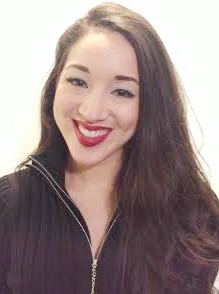 200 Ballyshannon Drive, Dacula, Georgia, 30019, USA678.756.0764 / hmoore@tiger.brenau.edu / Skype: heather.victoria.PERSONAL DETAILS                      Birth:			USA, 1989	Citizenship:		AmericanEnglish Ability:		Native SpeakerMarital Status:		SingleHealth:			ExcellentEDUCATION2013:		TESOL / TESL / TEFL Certification (100-hour)					Atlanta, USA		Oxford Seminars2009 - 2013: 	Bachelor of Fine Arts - Acting (Cum Laude)					Gainesville, USA		Brenau University TEACHING RELATED EXPERIENCE2012 - 2013		Instructor, Actor WorkshopsGuest taught university classes for Voice and Movement workshops Led undergrad theatre students in six hour intensive workshops over a three day time period in techniques from masters such as Rodenburg, Fitzmaurice, Suzuki, and Alexander2010			Camp Counselor, MDA CampCared for a group of eight to twelve year olds with special neuromuscular limitations Organized activities from sunrise to sunset with great consideration to each individual child's needs2007-2010		Dacula Representative, Read to Succeed Visited elementary classrooms, after school programs, and libraries to engage and inspire children to want to begin healthy reading habits Brought books to life with interactive teaching techniques: call and response, repetition, rhyme, and physical cuesWORK EXPERIENCE2011 - Present: 		Actor, Atlanta Models & Talent (AM&T)					Atlanta, USAAdapted to a work environment that changes on a daily basisDevoted to the project no matter the time: early call times and late end of days2008 - Present:		Core Sales Associate, Victoria's Secret					Buford, USACross trained: Specialist, Wardrobe Stylist, Sales, Cashier, Merch Flow, Processing and Floor SetWorked in a fast-paced environment while still making meaningful connections and giving her what she needs Trained seasonal employees in preparation for the Holiday rush VOLUNTEER EXPERIENCE 2006 - 2010:		Gold Presidential Volunteer Service Awards- Three Gold Medals for over 1500 hoursHONORS & AWARDSGainesville Theatre Alliance Repertory Company Alpha Psi Omega National Theatre Honor SocietyPhi Theta Kappa International Honor SocietyTheatre Scholarship RecipientMost Outstanding Theatre StudentMiss Georgia ACP 2010	ADDITIONAL SKILLS & EXPERIENCESForeign Languages:	French (basic), Spanish (basic)Travel:			48 States, Puerto Rico, Canada, Mexico, Scotland, England, France, GermanyInterest:			The arts, literature, performance studies, poetry 